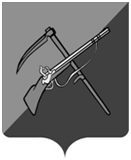 ПРЕДСТАВИТЕЛЬНОЕ СОБРАНИЕТИМСКОГО РАЙОНА КУРСКОЙ ОБЛАСТИПЯТОГО СОЗЫВАРЕШЕНИЕот 15 сентября 2023 года  № 1                     307060, Курская область, п. Тим, ул. Кирова, 51О полномочиях депутатов Представительного СобранияТимского района Курской областипятого созываВ соответствии с Решением Территориальной комиссии Тимского района от 14 сентября №73/401-5 «О регистрации депутатов Представительного Собрания Тимского района Курской области пятого созыва по пятимандатному избирательному округу №1», Решения Территориальной комиссии Тимского района от 14 сентября №73/402-5 «О регистрации депутатов Представительного Собрания Тимского района Курской области пятого созыва по пятимандатному избирательному округу №2», Решения Территориальной комиссии Тимского района от 14 сентября №73/403-5 «О регистрации депутатов Представительного Собрания Тимского района Курской области пятого созыва по пятимандатному избирательному округу №3», Уставом муниципального района «Тимский район» Курской области, Регламентом работы Представительного Собрания Представительное Собрание Тимского района четвертого созыва Представительное Собрание Тимского района Курской области РЕШИЛО:1. Признать полномочия 15 депутатов Представительного Собрания Тимского района Курской области пятого созыва, избранных 10 сентября 2023 года по трём пятимандатным  избирательным округам №1-3 и зарегистрированных Избирательной комиссией Тимского района Курской области. 2. Настоящее решение вступает в силу со дня его подписания.Председатель Представительного СобранияТимского района Курской области                                                А.С. Мурин Глава Тимского района Курской области                                 А.И. Булгаков